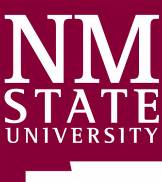 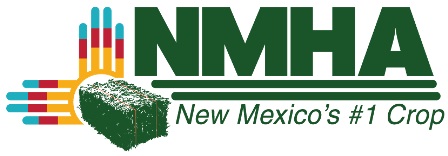 SAVE THE DATE!2019 NEW MEXICO HAY ASSOCIATION SOUTHWEST HAY & FORAGE CONFERENCE & TRADE SHOWJANUARY 23-25, 2019RUIDOSO CONVENTION CENTER, RUIDOSO NEW MEXICO Irrigation Management; Remote Sensing; Rodent/Wildlife Control; Weed Control; Weevil & Aphid Control; Annual Crops; Legislative Update & More!EARLY REGISTRATION FORMS AVAILABLE 		FOR MORE INFO VISIT OUR WEBPAGE           ONLINE AT WWW.NMHAY.COM			           OR CALL 575-626-16884 New Mexico Pesticide Applicator CEUs Have Been Approved